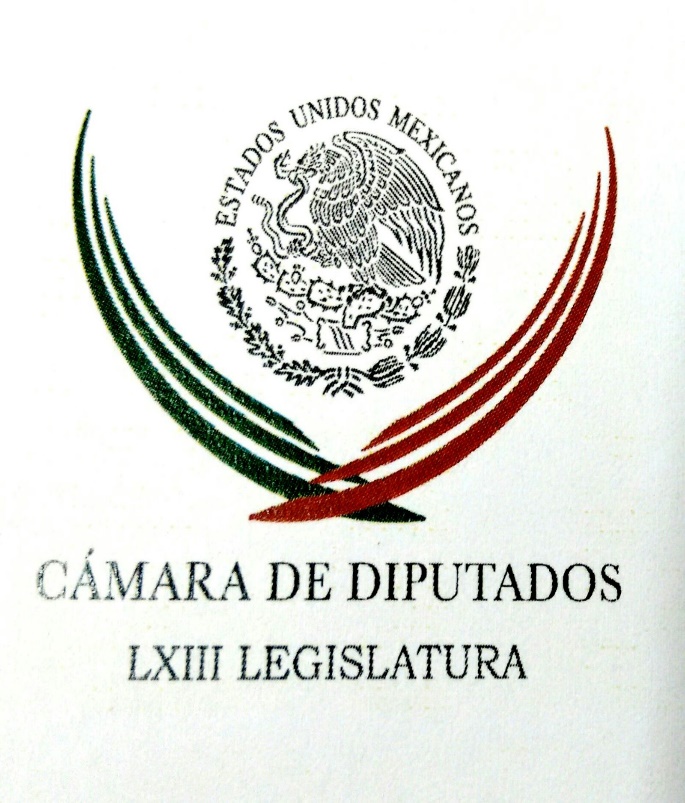 Carpeta InformativaPrimer CorteResumen: Deducible se traga el seguro de San LázaroDolores Padierna. Políticas públicas para enfrentar fenómenos naturales Lorenzo Córdova garantiza precisión en las tendencias del conteo rápidoPGR designa a nuevos titulares de ocho delegaciones19 de febrero de 2018TEMA(S): Trabajo LegislativoFECHA: 19/02/2018HORA: 05: 54 AMNOTICIERO: Excélsior OnlineEMISIÓN: Primer CorteESTACION: OnlineGRUPO: ImagenDeducible se traga el seguro de San LázaroA pesar de contar con un seguro millonario, el sismo del 19 de septiembre le saldrá caro a la Cámara de Diputados. Los daños fueron calculados en 88.9 millones de pesos, pero la institución legislativa recibirá 24.5 millones como indemnización.Además, ante la tardanza en los trámites de reclamación, la Cámara se vio obligada a realizar contrataciones por la emergencia, las cuales solventará en su totalidad en un lapso de tres años —hasta 2020—.Hasta el momento ha signado 18 contratos por 248.6 millones de pesos por la emergencia y de carácter preventivo ante otro temblor, esto último por el asentamiento que no sólo afectó al Palacio Legislativo, sino a la zona aledaña. Parte de estos gastos los asumirá la aseguradora.De acuerdo con información en poder de Excélsior, el pasado 27 de noviembre, la Cámara de Diputados entregó a la aseguradora GMX la reclamación formal por 88 millones 990 mil 152.95 pesos; no obstante, sólo espera una indemnización por siete millones 405 mil 792.85 pesos por los daños y 17 millones 152 mil 343.81 pesos por pérdidas consecuenciales.De los daños estimados, la empresa Grupo Mexicano de Seguros (GMX) aplicó un deducible por 63 millones 786 mil 329.52 pesos y un coaseguro por 17 millones 789 mil 30.59 pesos.El año pasado, la Cámara de Diputados contrató el seguro para los bienes patrimoniales de abril a diciembre de 2017, por cuatro millones 940 mil 683 pesos. Debido a los procesos de reclamación, la instancia legislativa tuvo que volver a contratar a GMX hasta mediados de 2019 por un costo de 15 millones 713 mil 732.52 pesos. La contratación se hizo por adjudicación directa.“Se emitió por parte del Comité de Administración de la Cámara de Diputados el acuerdo por el que se autoriza la contratación del seguro integral de bienes patrimoniales muebles e inmuebles propiedad de la Cámara de Diputados, instrumento a través del cual se otorga la autorización para la contratación mediante adjudicación directa por un plazo de 18 meses (del 1 de enero de 2018 al 30 de junio de 2019), tomando en consideración que durante el ejercicio fiscal 2017 era insuficiente el tiempo para llevar a cabo un procedimiento licitatorio”.Mientras más pasa el tiempo, a la institución le ha costado trabajo asegurar el patrimonio, debido a la zona de riesgo.Las labores para poner pilotes en el edificio H, afectado por el sismo, están en proceso, pero se estima que será hasta septiembre, con la llegada de la LXIV Legislatura, cuando se pueda habitar el inmueble.Las labores de nivelación costarán 187 millones 147 mil 276.80 pesos más 29 millones 943 mil 564 pesos de IVA, costo que no sólo incluye al edificio H, sino pilotes en los edificios A y B de carácter preventivo. Este contrato se signó con la empresa Pilotes de Control.A la fecha se han llevado a cabo 48 perforaciones, 33 dados formados y colados, y dos pilotes colocados.Los diputados aún padecen las consecuencias del desalojo de edificio H, pues 899 personas resultaron “damnificadas”, de las cuales 109 son diputados del PAN, 68 del PRI y 38 del Partido Verde.“Debido a la falta de disponibilidad de edificios cercanos a las instalaciones de la Cámara, se solicitó como préstamo el edificio de la Auditoría Superior de la Federación, ubicado en la colonia Juárez, para reubicar a 145 servidores públicos, no obstante, aún existe un déficit de espacios físicos para reubicar a 234 personas más”.La falta de espacios persiste, pese al arrendamiento de 60 oficinas móviles y cuatro unidades móviles para baños que se contrataron con Forza Arrendadora Automotriz y Structurall Sonora por 18 millones 800 mil pesos, cuya vigencia concluye el 1 de noviembre de este año.EVALUACIÓNLa evaluación de condiciones de seguridad, habitabilidad y funcionamiento de los edificios realizada por el Director Responsable de Obra (DRO) y los levantamientos topográficos costaron tres millones 224 mil 800 pesos, monto que está incluido en lo reclamado a la aseguradora.Excélsior dio a conocer que para quitar peso, se tuvieron que desmontar las placas de acrílico que conformaban el candil ornamental del Pleno de San Lázaro, con esto se tuvo un alivio de 20 toneladas.Desmontar los 490 prismas de acrílico costó dos millones 342 mil 431 pesos y el servicio estuvo a cargo de la empresa HK Realiza Tu Espacio. Esto incluyó la revisión, ajuste, nivelación, aseguramiento y fijación de placas que conforman el candil y la filmación con equipo especializado.A la empresa Sackbé, encargada de la restauración del Escudo de Bronce del Frontispicio del Palacio Legislativo, se le contrató por 462 mil 272 pesos para los servicios de inspección de daños, dictamen, sustitución de mármol y elementos de fijación de celosías.Mientras que los trabajos correctivos de cubiertas traslúcidas, herrería, aluminio y cristal; instalaciones eléctricas, instalaciones hidráulicas y sanitarias estuvieron a cargo del proveedor Luis Guzmán Urbina por un monto de un millón 203 mil 395 pesos. bmj/mINFORMACIÓN GENERALTEMA(S): Información GeneralFECHA: 19/02/2018HORA: 06: 44 AMNOTICIERO: En los Tiempos de la RadioEMISIÓN: Primer CorteESTACION: 103.3 FMGRUPO: FórmulaDolores Padierna. Políticas públicas para enfrentar fenómenos naturales Oscar Mario Beteta, conductor: Vamos a escuchar la opinión en este espacio de la licenciada María Dolores Padierna, adelante. Dolores Padierna, colaboradora: Buenos días Oscar Mario, estimada audiencia. Los fenómenos naturales son impredecibles, pero las políticas públicas pueden preparar a la sociedad y a todos los niveles de gobierno para enfrentarlos con mejores herramientas, para aminorar su poder destructivo y reducir al mínimo las pérdidas humanas y materiales. Los desastres que nos han dejado huracanes y terremotos en los últimos meses, han caído sobre una nación lastimada por largos años de crisis económica, de corrupción cínica y extendida, de inseguridad y violencia sin freno. Los devastadores efectos de los sismos y las lluvias han magnificado la tragedia de los damnificados de siempre en entidades como Chiapas, Morelos, Oaxaca y Puebla, donde la miseria y la violencia ya dejaban poco espacio al sufrimiento. Las catástrofes se agigantan cuando dominan la corrupción y la negligencia, fenómenos que no escapan a los efectos de los negocios privados, hechos con recursos públicos. Miles de personas siguen padeciendo los efectos de los desastres naturales del año pasado y el sismo reciente nos recuerda que la incapacidad de los gobiernos para dar respuestas adecuadas e integrales, soluciones de fondo, que necesariamente demandan la creación de infraestructuctura y viviendas que resistan los embates de la naturaleza que lamentablemente seguiremos padeciendo. No es posible que la apuesta siga siendo que la gente se haga cargo de la reconstrucción y que desde el gobierno sólo se piense en gastar lo menos posible o en utilizar la tragedia para obtener dividendos político-electorales o peor aún, desviar los recursos de los damnificados a sus campañas. Los ciudadanos que perdieron su patrimonio y en algunos casos a sus seres queridos no merecen que se les regatee el apoyo frente a la tragedia. La reconstrucción debe incluir la construcción de políticas públicas que nazcan de una amplia participación social y deben tener como objetivo mayor , no sólo levantar lo que se cayó, sino poner fin a las precarias condiciones que hacen posible que los desastres nos pasen una factura más alta. Un verdadero plan de reconstrucción debe ir acompañado necesariamente de medidas de austeridad y de un liderazgo eficaz, que evite la dispersión de esfuerzos. No se trata de salir al paso, ni de tomarse la foto en la inauguración de unas cuantas viviendas, sino de apostar por una reconstrucción con altura de miras. Si los gobernantes no asumen esa responsabilidad, más temprano que tarde, tendrán que responder ante los damnificados y ante la ciudadanía en general. Espero sus comentarios en @dolores_pl, gracias. Duración: 03’ 04” bmj/mTEMA(S): Información GeneralFECHA: 19/02/2018HORA: 08: 20 AMNOTICIERO: 24 Horas OnlineEMISIÓN: Primer CorteESTACION: OnlineGRUPO: 24 HorasLorenzo Córdova garantiza precisión en las tendencias del conteo rápidoEl consejero presidente del Instituto Nacional Electoral (INE), Lorenzo Córdova Vianello, garantizó claridad en las tendencias que arroje el conteo rápido de la elección presidencial del 1 de julio, independientemente de cual sea la diferencia entre el primero y segundo lugar.En entrevista con Notimex, dijo que sería una irresponsabilidad que algún candidato o candidata se declarara ganador de la contienda más grande de la historia a la que están convocados a las urnas 88 millones de electores, nueve millones más que en 2012.“Los resultados se van a dar con independencia de cuáles sean las diferencias de votación entre los distintos candidatos. Esto ya está garantizado. Lo que ocurrió en 2006, no puede volver a ocurrir ahora, no porque no pueda haber elecciones cerradas, eso no lo decide el INE, eso lo deciden los electores con sus votos, sino porque va haber información sea cual sean los resultados”, acotó.Entonces, añadió Córdova Vianello, el conteo rápido no está a discusión; “de que va haber conteo rápido, va haber conteo rápido, ya está en nuestro reglamento y además, está establecido que los resultados se van a dar a conocer la noche de la elección”, expresó.Dijo que para ello el instituto hará mano de toda la tecnología, como es el uso de teléfonos inteligentes para fotografiar las actas de escrutinio y cómputo de la contienda presidencial “y eso va a servir desde la casilla, para nutrir el Programa de Resultados Electorales Preliminares”.Esto es, “por primera vez en la historia, el PREP presentará en muchos casos, antes el acta de la elección y los resultados de la elección presidencial de una casilla, pero no simultáneamente los de diputados y senadores (…) porque queremos evitar vacunarnos frente a la dolosa y eventual afirmación de que hubo un fraude”.Ante el desafío que implica la colocación de más de 156 mil casillas en 30 estados del país, en nueve de los cuales se renovará la gubernatura, comentó que el INE tiene ante sí tres tipos de desafíos: los operativos, la fiscalización y reconstruir la confianza ciudadana.Córdova Vianello detalló que el instituto desplegará todas sus herramientas para inhibir que los recursos ilícitos entren a las campañas electorales y, si así ocurre, detectarlos y sancionarlos.Esto es, “habrá cero tolerancia a la coacción y compra de votos”, por lo que los comicios además de ser los más grandes de la historia serán también los más explicados, con miras a que la ciudadanía cuente con todas las herramientas necesarias para emitir un voto libre.El titular del INE reconoció que las empresas fachada han crecido de manera dramática. Según el último informe de la Corporación Financiera Internacional en 2013 había mil compañías fachada, hoy hay más de 12 mil 400, las cuales son utilizadas, precisamente, para la triangulación de recursos que pretenden incidir en las elecciones. Tras esa o pista el INE va ir, advirtió.El INE tendrá “cero tolerancia” para estas actuaciones con una finalidad: que los ciudadanos voten en libertad, les toca ahora a los ciudadanos ser los protagonistas de la democracia, resaltó.Y frente a los intentos de debilitar al árbitro de la contienda, el consejero presidente indicó que el INE tiene una vocación liberal en lo que tiene que ver a la libertad de expresión, no de censura hacia los partidos políticos, de tal suerte “que va a dejar que la discusión política fluya, cuidando siempre que los extremos de la ley no sean rebasados”.Además, será inflexible en materia de fiscalización; “en las reglas del dinero sobre quién puede aportar, cuánto puede aportar, quién no puede aportar, cómo se deben de reportar esas aportaciones a la autoridad (…) porque entendemos que el dinero y política es el gran tema de discusión en democracia en nuestro tiempo”.Lorenzo Córdova comentó que pocas instituciones son tan auditadas y escrutadas como la autoridad electoral “y eso no es malo, porque finalmente en democracia, las instituciones deben ser exigidas y vigiladas”.Aclaró que el árbitro de la contienda no está cerrado a las críticas, además ha sido sensible a las demandas de la ciudadanía en una contienda que serán las más vigiladas, auditadas, preparadas y que serán las más libres.“El INE conoce a sus interlocutores y cotidianamente se prepara para enfrentar de mejor manera esos desafíos, incluidos, si los hubiera, los ánimos de descalificación del árbitro.Por eso, dijo, “es importantísimo que la jornada del 1 de julio sea el guion de lo que ocurrirá” en el Programa de Resultados Preliminares (PREP), los conteos rápidos o el llenado de actas de escrutinio y cómputo”.El “blindaje” en ese sentido, busca dar a conocer a la población en qué consisten todas y cada una de las etapas de la contienda, la utilización de la tinta indeleble, la forma en que se realiza el sorteo de quienes serán funcionarios de casilla, puntualizó. bmj/mTEMA(S): Información GeneralFECHA: 19/02/18HORA: 07:51NOTICIERO: Enfoque NoticiasEMISIÓN: Primer CorteESTACIÓN: OnlineGRUPO: NRM Comunicaciones0Frente electoral del PRD incluye personajes conocidos que ayudarán a Ricardo Anaya: Manuel GranadosEn entrevista con ENFOQUE NOTICIAS, Manuel Granados, presidente nacional del PRD, señaló que el partido va en un frente electoral con el interés claro de que los perfiles de los participantes del proceso electoral serán competitivos y ganadores, por lo que ayer se firmó un convenio con una organización civil para poner como eje fundamental la revisión de varios puntos que atañen a la sociedad.Abundó en que la coalición tiene la estrategia de llevar perfiles conocidos y que ayuden a llevar a Ricardo Anaya al triunfo. ys/m.TEMA(S): Información GeneralFECHA: 19/02/18HORA: 07:53NOTICIERO: SDP Noticias EMISIÓN: Primer CorteESTACIÓN: OnlineGRUPO: SDP0PGR designa a nuevos titulares de ocho delegacionesLa Procuraduría General de la República informó que este lunes rendirán protesta los nuevos titulares de las Delegaciones en ocho entidades.Por designación del encargado de despacho de la PGR, Alberto Elías Beltrán, los delegados, adscritos a la Subprocuraduría de Control Regional, Procedimientos Penales y Amparo (SCRPPA), que iniciarán funciones son:Baja California - Victorino Porcayo DomínguezBaja California Sur - Marcos Olvera Anastacio;Chihuahua - Julio César Ulises Chávez Ramos;Nuevo León - Héctor Viniegra Hernández;Guerrero - Fernando García Fernández;Michoacán - Jesús López Trujillo;Morelos - Adonaí Carreón Estrada;Quintana Roo - Antonio Mendoza Chávez.La PGR, a través de la Subprocuraduría de Control Regional, Procedimientos Penales y Amparo, a cargo de Roberto Ochoa Romero, refrendó su compromiso para combatir los delitos federales con todos los recursos que la ley prevé, a fin de procurar justicia pronta y expedita a lo largo y ancho de todo el país. ys/m.TEMA(S): Información GeneralFECHA: 19/02/2018HORA: 07:28NOTICIERO: FórmulaEMISIÓN: Primer CorteESTACION: OnlineGRUPO: Fórmula0Reconstrucción de Tláhuac y Xochimilco quedará en esta administración, lo demás tardará años: ManceraEl jefe de gobierno de la Ciudad de México, Miguel Ángel Mancera, aseguró que durante su administración concluirán los trabajos de reconstrucción en las delegaciones Tláhuac y Xochimilco, pero los trabajos en el resto de la capital llevarán mucho más tiempo, incluso años. En entrevista con Ciro Gómez Leyva, Mancera Espinosa indicó que la reconstrucción rebasará incluso a la próxima administración, pero se comprometió a que durante su gestión concluirán los trabajos en las delegaciones Tláhuac y Xochimilco.El mandatario local dijo que durante el sismo de la madrugada de este día no se registró ningún daño y que el del viernes sólo generó la caída de algunas fachadas de edificios ya dañados por el sismo del pasado 19 de septiembre.Dijo que estará atento a que las líneas de acción del plan de reconstrucción continúen en ejecución y se comprometió a que durante su gestión: "estaremos terminando Tláhuac, Xochimilco, los mercados de algunas zonas, las casas que se están haciendo 400 casas en Xochimilco, Tláhuac e Iztapalapa..." Y todo lo demás seguirá avanzando; "la reconstrucción va a llevar cinco o seis años, no es de un mes, dos o tres, esta tarea podría rebasar al siguiente gobierno".Aseguró que aún no tiene una fecha definida para renunciar a su cargo para ir por un escaño al Senado y que tiene hasta febrero para realizar su análisis, pero hasta el último día de marzo para retirarse de la Jefatura de Gobierno. Duración 00’’, nbsg/m. 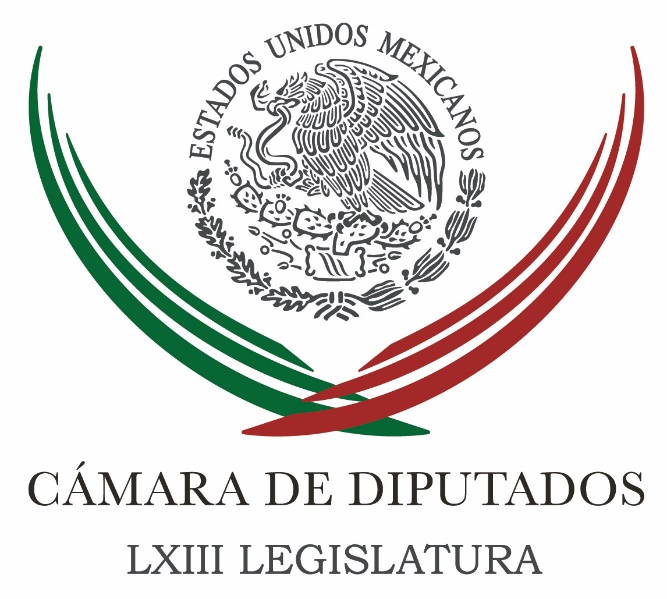 Carpeta InformativaSegundo CorteResumen:Diputados y senadores impulsarán agenda legislativa de coincidenciasHelicóptero militar siguió protocolo, no hubo improvisación: NavarreteDeclara Segob emergencia en 33 municipios de Oaxaca tras sismosEjército Mexicano, comprometido con el Estado de DerechoNuño ve cinismo y oportunismo en lista de plurinominales de MorenaÚltimo día para que independientes recaben apoyos ciudadanosReportan mil viviendas dañadas en Oaxaca por sismo del viernes pasadoLunes 19 de febrero 2018TEMA(S): Trabajo LegislativoFECHA: 19/02/2018HORA: 13: 06 PMNOTICIERO: 20 Minutos OnlineEMISIÓN: Segundo CorteESTACION: OnlineGRUPO: 20 Minutos Diputados y senadores impulsarán agenda legislativa de coincidenciasLos presidentes de la Cámara de Diputados, Edgar Romo García, y del Senado de la República, Ernesto Cordero Arroyo, acordaron impulsar una agenda legislativa donde existan coincidencias, como la ley sobre propaganda gubernamental. En entrevista, ambos calificaron de productiva la reunión que sostuvieron la mañana de este lunes en el Palacio Legislativo de San Lázaro, antes de la inauguración de la XXI Reunión Interparlamentaria México-Canadá. Los legisladores acordaron avanzar en los temas prioritarios, como la legislación de propaganda gubernamental, que la Suprema Corte de Justicia de la Nación ordenó al Congreso de la Unión expedir a más tardar el 30 de abril. “Se acordó trabajar en conjunto, para darle impulso a esa ley y cumplir para el 30 de abril con el plazo establecido por la Corte”, indicó Edgar Romo García, presidente de la Mesa Directiva de la Cámara de Diputados. Sobre otros pendientes, informó que los diputados trabajan para sacar los consensos necesarios para nombrar al titular de la Auditoría Superior de la Federación (ASF), vacante desde el pasado 1 de enero, mientras tanto esa instancia "sigue trabajando con normalidad, porque la ley prevé que el sustituto sea el primer auditor especial". En tanto, el líder de los senadores, Ernesto Cordero Arroyo comentó que en ambas cámaras hay iniciativas sobre la propaganda gubernamental y se está haciendo un esfuerzo real para que se pueda legislar como lo mandata la Suprema Corte. “Estamos trabajando de manera conjunta y estamos explorando mecanismos para poder trabajar de manera muy coordinada”, subrayó el presidente del Senado. bmj/mTEMA(S): Información GeneralFECHA: 19/02/2018HORA: 12:59 PMNOTICIERO: Enfoque Noticias OnlineEMISIÓN: Segundo CorteESTACIÓN: OnlineGRUPO: NRM ComunicacionesHelicóptero militar siguió protocolo, no hubo improvisación: NavarreteEl secretario de Gobernación, Alfonso Navarrete Prida, afirmó que en la ruta que siguió el helicóptero militar de Puerto Escondido a Pinotepa Nacional, en Oaxaca, no hubo improvisación ni protagonismos, sino que se actuó conforme a protocolo y que serán las investigaciones las que determinen con claridad que fue lo que pasó.Al enviar sus condolencias a los familiares de las víctimas y dejar claro que la próxima semana buscará entrevistarse con ellas, Navarrete Prida aclaró que está bien de salud, de acuerdo con el reporte médico que le fue practicado luego del incidente en el que lamentablemente hubo varias pérdidas humanas.Con tono optimista, aunque “adolorido”, como él mismo comentó, el funcionario federal hizo votos porque este tipo de incidentes no vuelvan a ocurrir nunca más. ys/m.TEMA(S): Información GeneralFECHA: 19/02/2018HORA: 11: 24 AMNOTICIERO: El Universal OnlineEMISIÓN: Segundo CorteESTACION: OnlineGRUPO: El UniversalDeclara Segob emergencia en 33 municipios de Oaxaca tras sismosLa Coordinación Nacional de Protección Civil de la Secretaría de Gobernación emitió anoche una Declaratoria de Emergencia para 33 municipios de Oaxacaafectados por los sismos del pasado viernes de magnitud 7.2 grados con epicentro en Pinotepa Nacional.En un comunicado, indicó que con esta acción, solicitada por el Gobierno del estado, se activan los recursos del Fondo para la Atención de Emergencias (Fonden); a partir de ello, las autoridades contarán con recursos para atender las necesidades alimenticias, de abrigo y de salud de la población afectada.Expuso que los municipios contemplados en la declaratoria son Santiago Pinotepa Nacional,Santiago Jamiltepec, San Sebastián Tecomaxtlahuaca, Santa Catarina Juquila, Pinotepa de Don Luis, Villa de Tututepec de Melchor Ocampo y San Miguel Tlacamama.También San Andrés Huaxpaltepec, Santos Reyes Nopala, Putla Villa de Guerrero, Heroica Ciudad de Tlaxiaco, Santiago Juxtlahuaca, Santiago Llano Grande, San Juan Bautista Lo de Soto, San Pedro Jicayán, San Juan Colorado, San Agustín Chayuco, San Juan Cacahuatepec, Santa Catarina Mechoacán y Santiago Ixtayutla.Además, Santo Domingo Armenta, San Gabriel Mixtepec, San Pedro Mixtepec, Santiago Tetepec, Santiago Yaitepec, Santa María Colotepec, Santa María Huazolotitlán, Santa María Yucuhiti, Santa María Zacatepec, San Pedro Huamelula, Coicoyán de las Flores, San Pedro Amuzgos y San Antonino Monte Verde del estado de Oaxaca, por la presencia de Sismo magnitud 7.2 ocurrido el día 16 de febrero de 2018.Inicialmente, la Coordinación Estatal de Protección Civil de Oaxaca había pedido la Declaratoria de Emergencia para 58 municipios; después redujo el número a 33 municipios. bmj/mTEMA(S): Información GeneralFECHA: 19/02/2018HORA: 12:53 PMNOTICIERO: Excélsior OnlineEMISIÓN: Segundo CorteESTACION: OnlineGRUPO: ImagenEjército Mexicano, comprometido con el Estado de DerechoEl Ejército Mexicano está comprometido con la vigencia del Estado de Derecho y el respeto irrestricto a los derechos fundamentales, aseguro el Comandante de la 17 Zona Militar, Carlos César Gómez López.Durante la ceremonia por el centésimo quinto aniversario del Ejército Mexicano, Gómez López señaló que la dinámica de estos tiempos hace imperativo una actualización constante de sus elementos para servir mejor cada día a los mexicanos.Es por ello que merece especial mención la inclusión de las mujeres mexicanas en las Fuerzas Armadas en tareas que en el pasado reciente eran exclusivas de los varones, aspecto que coloca al Ejército y Fuerza Aérea Mexicana a la altura de otros ejércitos del mundo.El Ejército Mexicano es una institución que ha trascendido al paso del tiempo debido a que las aspiraciones nacionales constituyen sus sólidos cimientos, por lo que todos sus integrantes refrendamos nuestro compromiso de servir mejor cada día a favor de la sociedad mexicana", dijo.Ante el gobernador Francisco Domínguez Servién e invitados, Gómez López dejó claro que para los militares la lealtad es el compromiso irrestricto de servir a los mexicanos, es garantía de la soberanía nacional y es visión proactiva para constituirse como fuerza disuasiva ante amenazas internas y externas.El Comandante abundó que las mujeres y los hombres que integran la 17 Zona Militar hacen patente su compromiso de trabajo, cooperación y lealtad con el estado de Querétaro. nbsg/m. TEMA(S): Información GeneralFECHA: 19/02/2018HORA: 10: 56 AMNOTICIERO: 20 Minutos OnlineEMISIÓN: Segundo CorteESTACION: OnlineGRUPO: 20 MinutosNuño ve cinismo y oportunismo en lista de plurinominales de MorenaLa política y la vida pública requieren de acuerdos y pragmatismo, pero no de cinismo y eso es lo que vemos en la lista de candidatos plurinominales Morena para legisladores, dijo Aurelio Nuño Mayer, coordinador de campaña del candidato presidencial del PRI, José Antonio Meade Kuribreña. Consideró que en las listas que la víspera dio a conocer el partido fundado por López Obrador, en donde destacan, entre otros, Napoleón Gómez Urrutia y Germán Martínez Cazares, sólo reflejan la búsqueda del poder por el poder.“Yo creo que estuvo a punto de meter a Elba Esther Gordillo en sus listas de plurinominales, con quien también abiertamente una alianza”, expresó respecto a quienes integran dichas listas. “El único que falta en la lista de López Obrador es "el Chapo", tiene ja gente que más daño le han hecho a México", comentó el exsecretario de Educación Pública, en entrevista con Ciro Gómez Leyva, para Grupo Formula. “Se muestra una vez más de cuerpo entero esta incongruencia absoluta y total que me parece de escándalo, no sólo en de quién se hace acompañar sino también del planteamiento y de las propuestas, tener este tipo de gente”, simplemente por una ambición de poder.Respecto a las listas del PRI indicó que éstas se darán a conocer en marzo y en ellas más allá de los nombres, habrá congruencia con la vida partidaria, con la forma de pensar, de hacer política. “No con estos niveles de incongruencia y de oportunismo que estamos viendo particularmente con López Obrador, pero también con (Ricardo) Anaya y el Frente. En torno a lo que viene en los próximos días para Meade, refirió que continuarán las actividades, dentro de la ley electoral, para preparar la campaña con los temas torales que dio a conocer la víspera el candidato presidencial: que México sea la capital del talento, que las mujeres y familias sean primero y un gobierno a la medida. Por otra parte respaldó la labor de Enrique Ochoa Reza al frente del Partido Revolucionario Institucional (PRI), y afirmó que es un presidente ganador, un hombre con una gran capacidad de debate y de defender los puntos de vista del partido. En ese sentido, Nuño Mayer aseveró que “vamos en un trabajo espléndido y de gran coordinación con él”. bmj/mTEMA(S): Información GeneralFECHA: 19/02/2018HORA: 10:44 AMNOTICIERO: Excélsior OnlineEMISIÓN: Segundo CorteESTACION: OnlineGRUPO: ImagenÚltimo día para que independientes recaben apoyos ciudadanosEste lunes es el último día para que los aspirantes a la Presidencia de la República por la vía independiente recolecten los apoyos ciudadanos requeridos para lograr su registro en la candidatura.Para lograr ser candidatos, los aspirantes debieron presentar su manifestación de intención ante la instancia correspondiente; además, conformaron una asociación civil y tuvieron que abrir una cuenta bancaria para recibir su cédula de aspirante.Después de esto, contaron con 127 días, a partir del 16 de octubre de 2017, para recabar al menos 866 mil 593 firmas de la ciudadanía distribuidas en por lo menos 17 entidades federativas, lo que se refiere a uno por ciento del total en la Lista Nominal de Electores en cada una de ellas.Luego de que el Instituto Nacional Electoral (INE) alargara el plazo una semana más para que los 48 aspirantes independientes registrados recabaran las firmas establecidas en la convocatoria emitida, sólo tres de ellos cumplen con las cifras requeridas.De acuerdo con el reporte emitido por el INE, al corte del domingo 18 de febrero, solamente Jaime Rodríguez Calderón, Armando Ríos Piter y Margarita Zavala Gómez del Campo cumplen con el umbral establecido.Rodríguez Calderón registra un total de un millón 140 mil 305 en 24 estados, mientras que Armando Ríos tiene un apoyo de un millón cinco mil 278 en 20 entidades, en tanto que Margarita Zavala cuenta con 986 mil 577 firmas en 17 estados.Además de elegir presidente de la República, en la elección federal programada para el 1 de julio próximo, también se elegirán 128 senadores, 500 diputados federales, así como la jefatura de Gobierno de la Ciudad de México y ocho gobernadores, entre otros cargos. nbsg/m. TEMA(S): Información GeneralFECHA: 19/02/2018HORA: 00:00NOTICIERO: MVS Noticias OnlineEMISIÓN: Segundo CorteESTACIÓN: OnlineGRUPO: MVS ComunicacionesReportan mil viviendas dañadas en Oaxaca por sismo del viernes pasadoAutoridades en materia de Protección Civil han contabilizado al menos mil viviendas dañadas, en 44 municipios, por el sismo del viernes de 7.2 grados de magnitud en la región de la costa oaxaqueña.No obstante, tras el movimiento telúrico registrado la madrugada de este lunes, con 6 grados de magnitud, se reportó saldo blanco.Cabe destacar, que las clases en todo el estado fueron suspendidas para valorar daños en la infraestructura educativa.También se reportaron algunas fisuras en la estructura del Santuario de la Virgen de Juquila y en las Torres del Reloj del Templo en Tlaxiaco, por lo que fueron cerrados de forma permanente.En tanto, la Secretaría de Defensa Nacional(Sedena) asumió su responsabilidad de la muerte de 14 personas y 21 lesionados, que dejó la caída del helicóptero, en la colonia Aviación del municipio de Santiago Jamiltepec, Oaxaca, en donde se mantenían refugiadas familias enteras, luego del sismo de 7.2 grados de magnitud registrado el viernes pasado.En la aeronave viajaban, el gobernador Alejandro Murat, el secretario de Gobernación, Alfonso Navarrete Prida y otros funcionarios, quienes resultaron ilesos. ys/m.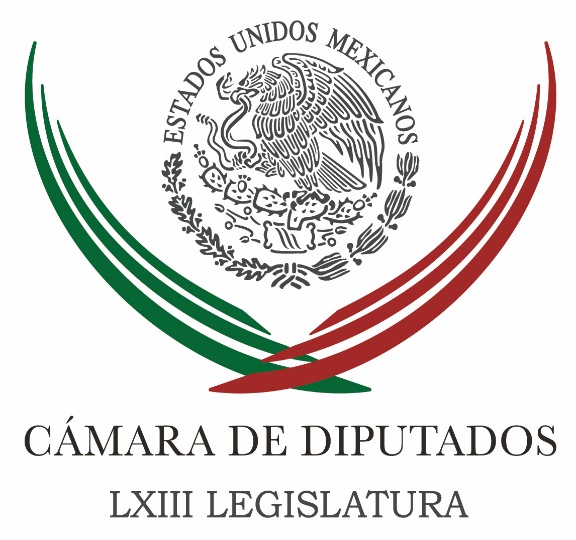 Carpeta InformativaTercer CorteResumen: Legisladores de México y Canadá 'sepultan' TLCAN bilateralSin acuerdo y sin consulta a la sociedad civil, no habrá titular de ASF: PANPAN arremete contra Morena por anexar en sus propuestas a Gómez UrrutiaPiden hacer pública agenda sobre reunión de Peña Nieto y TrumpSeguiré ejerciendo presidencia democrática con respaldo del Ejército: PeñaCandidatura para Gómez Urrutia es un acto de justicia, dice AMLO19 de febrero de 2018TEMA(S): Trabajo LegislativoFECHA: 19/02/18HORA: 16:03NOTICIERO: Excelsior.comEMISIÓN: Tercer CorteESTACIÓN: Online GRUPO: Excélsior0Legisladores de México y Canadá 'sepultan' TLCAN bilateralAl arrancar la reunión interparlamentaria entre los dos países, el presidente del Senado, Ernesto Cordero, pidió a sus pares canadienses no caer en la trampa de Estados Unidos para negociar de forma bilateralTANIA ROSAS.- CIUDAD DE MÉXICO. Legisladores de México y Canadá sepultaron cualquier negociación bilateral del Tratado de Libre Comercio de América del Norte (TLCAN).Al arrancar la reunión interparlamentaria entre los dos países, el presidente del Senado, Ernesto Cordero, pidió a sus pares canadienses no caer en la trampa de Estados Unidos para negociar de forma bilateral.No vemos una negociación bilateral con Estados Unidos, para nosotros es un acuerdo trilateral y yo los invito a que ustedes tampoco caigan en la tentación y en la trampa de negociar bilateralmente un tratado con Estados Unidos, esto es un asunto de tres y nos ha ido bien a los tres”, advirtió.Por su parte, el presidente del Senado de Canadá, George Furey, contestó que su país se compromete a tener un acuerdo comercial entre tres países.Les puedo asegurar que Canadá está comprometido con nuestros socios y amigos en México y estamos totalmente apoyando este compromiso para un TLCAN trilateral. Canadá sabe que juntos, como amigos y colegas somos mejores y más fuertes que aparte”, señaló.A unos días de que comience la séptima ronda de negociaciones del TLCAN, los parlamentarios se reunirán con el secretario de Economía, Ildefonso Guajardo, para hablar de la modernización de este instrumento comercial.El presidente de la Cámara de Diputados, Édgar Romo, se pronunció en el mismo sentido:“México insistirá en trabajar por un acuerdo moderno, justo y recíproco, que impulse a nuestra región a seguir generando empleos y prosperidad, sabemos que Canadá comparte esta posición”.   Jam/mTEMA(S): Información GeneralFECHA: 19/02/18HORA: NOTICIERO: Noticias MVSEMISIÓN: Tercer CorteESTACION: InternetGRUPO: MVSSin acuerdo y sin consulta a la sociedad civil, no habrá titular de ASF: PANAngélica Melín, reportera: El Partido Acción Nacional (PAN) en la Cámara de Diputados insistió en que no habrá un nuevo titular de la Auditoría Superior de la Federación (ASF), hasta que ese nombramiento no se defina por acuerdo entre las fuerzas políticas en San Lázaro y con el concurso de las organizaciones sociales que han impulsado el Sistema Nacional Anticorrupción.El coordinador del PAN, Marko Cortés, afirmó que la Auditoría no está acéfala porque opera con un encargado de despacho, tal y como marca la ley.“La Auditoría Superior obviamente está funcionando y tiene titular responsable marcado por la propia ley. Entonces, la Auditoría tiene quien es el responsable por mandato de ley”, refrendó.Insistió en que se están haciendo esfuerzos y sigue el diálogo para encontrar un “buen perfil” que pueda ocupar el cargo por ocho años.“Por eso es que no hemos logrado las coincidencias, porque queremos escuchar a la sociedad que impuso el Sistema Nacional Anticorrupción, también ellos forman parte de esta nueva etapa de combate a la corrupción en México y deben ser escuchados y hasta que logremos este consenso y este acuerdo y no solo una mayoría calificada, es que procedemos a votar un nuevo Auditor”, dijo.Cuestionado respecto al trato que se dará a la terna previamente aprobada por unanimidad en la Comisión de Vigilancia de la Cámara, el legislador aseveró que aún no se decide qué hacer con esa propuesta, es decir, que aún no se sabe si será descartada sin votar en el Pleno, si se pondrá a consideración de la asamblea o sustituida por otra.“Nosotros estamos en un proceso de revisión muy amplio que no está, ni siquiera poder eliminar una terna o de simplemente desecharla. Estamos en una posición de revisar todas las posibilidades, que podría incluir, el eventualmente proponer una nueva terna”, acotó. Masn/mTEMA(S): Información GeneralFECHA: 19/02/18HORA: NOTICIERO: Noticias MVSEMISIÓN: Tercer CorteESTACION: InternetGRUPO: MVSPAN arremete contra Morena por anexar en sus propuestas a Gómez UrrutiaAngélica Melín, reportera: Las postulaciones de candidatos plurinominales y quienes buscarán el voto en las urnas, presentadas por las distintas coaliciones en contienda, generaron reacciones en el Congreso de la Unión.El coordinador parlamentario del Partido Acción Nacional (PAN) en la Cámara de Diputados, Marko Cortés, arremetió contra el Movimiento de Regeneración Nacional (Morena) por integrar en sus propuestas a Napoleón Gómez Urrutia, acusado por la presunta malversación del dinero de los trabajadores mineros.También lamentó que ex panistas como la senadora Gabriela Cuevas y el ex dirigente Germán Martínez, estén cometiendo el error de ir por nuevos puestos de elección de la mano de Morena, porque están siendo copartícipes de una fuerza política y un candidato que avalan la impunidad.“Es vergonzoso que Napoleón Gómez Urrutia que está acusado de fraudes millonarios hoy vaya con Morena, el que dice que va a combatir la corrupción, pero cuando le preguntan titubea. Esto es verdaderamente lamentable (…) tal vez cuando ya tenga el fuero que le está dando Andrés Manuel López Obrador, entonces ahora sí venga y se ría en la cara de todos los mexicanos, sabiendo que ya no puede ser detenido a pesar de toda su corrupción y todo el daño que ha hecho”, acusó.Al candidato del Partido Revolucionario Institucional (PRI), José Antonio Meade, que calificó como un reflejo de “oportunismo” e “impunidad” las postulaciones de las coaliciones opositoras “Por México al Frente” y “Juntos Haremos Historia”, el diputado Cortés Mendoza lo llamó “pobre”.“Pobre Meade, lo entiendo, va cayendo, está desesperado y ante eso busca señalar cualquier tipo de situaciones en donde intenta nuevamente subirse en el tren que ya se le fue”, advirtió.En cuanto a las críticas a la designación de candidatos, planteadas por el gobernador de Chihuahua, Javier Corral, el legislador por Michoacán aseveró que fueron valiosas, se discutieron abiertamente y de modo democrático, por lo que el PAN salió fortalecido, aunque como es natural, no siempre habrá acuerdo unánime.“Claro que no todo mundo estuvo de acuerdo; sin embargo, en lo que sí todos los panistas estuvimos de acuerdo, el propio Corral, es en que México debe de cambiar, pero con un cambio inteligente y responsable que encabeza Ricardo Anaya y por eso en el PAN estamos muy contentos, porque nuestro precandidato logró primero que cuajara esta Coalición Por México al Frente”, abundó.En tanto, el presidente de la Mesa Directiva del Senado, Ernesto Cordero, se limitó a señalar que esas candidaturas, en especial las de ex panistas con otros partidos, quedarán en la conciencia personal. “Cada quien su conciencia, cada quién su conciencia”, atajó.TEMA(S): Trabajo LegislativoFECHA: 19/02/18HORA: 16:11NOTICIERO: El Universal.mxEMISIÓN: Tercer CorteESTACIÓN: Online GRUPO: El Universal0Piden hacer pública agenda sobre reunión de Peña Nieto y TrumpEl senador del PT, Luis Humberto Fernández, expresó su preocupación ante una eventual reunión entre los presidentes de México y EU; “los antecedentes nos prohíben ser optimistas”, agregóAlberto Morales.- El senador Luis Humberto Fernández (PT) solicitó al presidente Enrique Peña Nieto y al canciller Luis Videgaray, posponer su eventual encuentro con el mandatario de Estados Unidos, Donald Trump, y si se empeñan en llevarlo a cabo, hacer pública la agenda.En conferencia de prensa, Fernández Fuentes expresó su preocupación ante una eventual reunión entre los presidentes Enrique Peña Nieto y Donald Trump, porque los antecedentes pasados nos “prohíben ser optimistas”.“Trump tiene una política definida hacia México y América Latina, la inquietud surge del desconocimiento de la agenda a abordar durante el encuentro y de la posibilidad de que únicamente el proceso electoral en México sea tema de la misma”.El legislador dijo que tienen una preocupación de que solo se aborden temas político-electorales y se busque la verdadera injerencia extranjera en las elecciones de 2018.“¿O acaso irá a pedir apoyo para el cercanísimo, el canciller, el candidato “Meade?”, cuestionó el senador de oposición.Luis Humberto Fernández dijo que presentarán un punto de acuerdo para que el titular de la SRE, Luis Videgaray, asista al Senado para que exponga los alcances y el contenido sobre los temas a tratar durante la reunión.   Jam/mTEMA(S): Información GeneralFECHA: 19/02/18HORA: 14:27NOTICIERO: Excélsior.comEMISIÓN: Tercer CorteESTACION: InternetGRUPO: ImagenSeguiré ejerciendo presidencia democrática con respaldo del Ejército: PeñaEnrique Sánchez, reportero: Al encabezar el Aniversario por el Día del Ejército, el presidente Enrique Peña Nieto afirmó que en lo que resta de su mandato seguirá ejerciendo una “presidencia democrática” apegada a lo que dicta la Constitución.Recordó que desde el inicio de su sexenio puso por delante el diálogo, el entendimiento y el acuerdo para impulsar una transformación en el país, con derechos y libertades, y en la que se reivindicara a la política como un instrumento de cambio al servicio de la sociedad.“Con estas firmes convicciones seguiré ejerciendo una presidencia democrática, estrictamente apegada a lo que ordena la Constitución y las leyes hasta el último día de mi mandato”.“En esta labor sé que seguiré contando con el respaldo, la entrega y el compromiso de nuestras fuerzas armadas”, subrayó.El mandatario destacó que esa transformación se ha logrado de manera ordenada e institucional; “sin rupturas, sin divisiones entre la población ni desgarramientos”.“Hemos sido respetuosos de las atribuciones de cada orden de gobierno, de la separación de poderes, de los pesos y contrapesos institucionales y de la activa fiscalización ciudadana de la vida pública”, sostuvo.En el evento, celebrado en el nuevo estadio de la Secretaría de la Defensa Nacional, ubicado en Lomas de Sotelo, el jefe del Ejecutivo resaltó que en lo que va de su administración se han invertido 25 mil millones de pesos en infraestructura militar, seis veces más que lo invertido en el sexenio pasado.En este marco, anunció un aumento de 20 por ciento (mil pesos) en el salario del personal de tropa, clases y marinería de las Sedena y Marina.El presidente Peña Nieto también manifestó su reconocimiento a la labor del general Salvador Cienfuegos al frente de la Sedena por su lealtad y su mística de servicio en 54 años de trayectoria.CONDOLENCIASEl presidente de la República expresó sus condolencias a los familiares de las victimas que perdieron la vida tras el desplome del helicóptero de la Fuerza Aérea Mexicana el viernes pasado en Jamiltepec, Oaxaca, luego del sismo de 7.2 grados.“El deceso de un militar durante una misión o de un ciudadano en un accidente como este es una pérdida que conmueve a todos.“A los familiares de las víctimas les reitero mis condolencias y mi solidaridad en estos momentos de profundo dolor”.Reiteró que será la propia Sedena la que atenderá de manera individualizada las necesidades de cada una de las familias afectadas. Masn/mTEMA(S): Información GeneralFECHA: 19/02/18HORA: 15:20NOTICIERO: El Universal.comEMISIÓN: Tercer CorteESTACION: InternetGRUPO: El UniversalCandidatura para Gómez Urrutia es un acto de justicia, dice AMLOMisael Zavala, reportero: El candidato de Morena a la Presidencia de la República, Andrés Manuel López Obrador, defendió la candidatura plurinominal que su partido le dio a Napoleón Gómez Urrutia al Senado, y afirmó que eso fue un acto de justicia para que el ex líder minero regrese a México.En entrevista en Ciudad del Carmen, donde se reunió con empresarios, el tabasqueño negó que Gómez Urrutia haya ofrecido votos para Morena, ni tampoco pretenden darle fuero con un lugar privilegiado para entrar al Senado, sino que busca la reconciliación y buscar la unidad para sacar adelante al país.“Napoleón Gómez que es un perseguido por el régimen, se confrontó con los machuchones, no quiero usar eso de mafia del poder. Se confrontó con los de mero arriba, los machuchones, y como ellos son los que dominan en el país, lo expulsaron."Y ahora nosotros, en un acto de justicia, que quede claro, estoy en contra de las represalias, yo he padecido de represalias, no me gusta cuando se utiliza el poder y se utilizan las leyes para perseguir a opositores, no acepto eso. Esta es la situación de Napoleón Gómez Urrutia, ahora se le da la oportunidad de participar.
masn/m